EVALUASI SISTEM AKUNTANSI PENERIMAAN KAS DI PT PASAR SEGAR MANADOSKRIPSIDiajukan Sebagai Salah Satu Syarat
Dalam Menyelesaikan Pendidikan Sarjana TerapanPada Program Studi Sarjana Terapan Akuntansi KeuanganOleh :Roby SeryNIM :14 042 074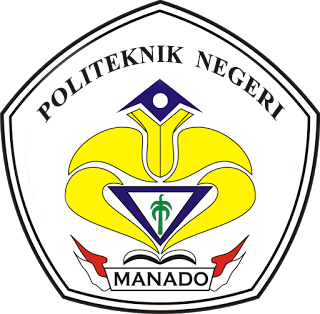 KEMENTERIAN RISET TEKNOLOGI DAN PENDIDIKAN TINGGI POLITEKNIK NEGERI MANADOJURUSAN AKUNTANSI PROGRAM STUDI SARJANA TERAPAN AKUNTANSI KEUANGANTAHUN 2018DAFTAR ISIHALAMAN JUDUL	     iHALAMAN PERSETUJUAN 	    iiHALAMAN PENGESAHAN	iiiPERNYATAAN ORISINALITAS SKRIPSI 	   ivABSTRAK 	    vABSTRACT 	   viRIWAYAT HIDUP	  viiKATA PENGANTAR 	 viiiDAFTAR ISI	 xDAFTAR TABEL 	  xiiDAFTAR GAMBAR 	 xiiiDAFTAR LAMPIRAN 	  xivPENDAHULUAN	     1Latar Belakang Masalah 	     1Rumusan Masalah	     3Tujuan Penelitian 	     3Kegunaan Penelitian 	3TINJAUAN PUSTAKA …..	     5Sistem Akuntansi 	     5Pengertian Sistem	     5Pengertian Prosedur 	     5Siklus Akuntansi 	     9Pengertian Sistem Akuntansi	 11Tujuan dan Manfaat Sistem Akuntansi	16Sistem Akuntansi Penerimaan Kas	   17Sistem Akuntansi Penerimaan Kas dari penjualan Tunai 	   17Sistem Akuntansi Penerimaan dari Piutang 	 26Pengertian Kas	   372.3 Sistem Pengendalian Internal 	   381.	Pengertian Sistem Pengendalian Interen 	   382.	Tujuan Sistem Pengendalian Interen 	   393.	Unsur Pengendalian Interen 	   402.4  Penelitian Terdahulu 	   42METODE PENELITIAN	45Jenis Penelitian	   45Tempat dan Waktu Penelitian 	   45Sumber Data	   45Teknik Pengumpulan Data 	   46Teknik Analisis Data 	   46BAB IV HASIL PENELITIAN DAN PEMBAHASAN	   47Gambaran Umum Perusahan	   47Sejarah Perusahan	   47Struktur Organisasi Perusahan	   50Uraian Pekerjaan	   50Sistem Akuntansi Penerimaan Kas PT Pasar Segar Manado	   52Fungsi yang Terkait	   53Dokumen yang digunakan	   54Catatan Akuntansi yang digunakan	   58Flowchart Sistem Penerimaan Kas	   58Sistem Pengendalian Intern Penerimaan Kas	  62Evaluasi Data	   62BAB V KESIMPUL DAN REKOMENDASI	   655.1 Kesimpulan	   655.2 Rekomendasi	   65DAFTAR PUSTAKA 	66LAMPIRAN BAB IPENDAHULUANLatar Belakang MasalahSetiap perusahaan diharapkan untuk menerapkan sistem akuntansi yang sesuai dengan kondisi masing-masing perusahaan.Salah satu sistem yang digunakan oleh perusahaan adalah sistem akuntansi penerimaan dan pengeluaran kas.Dalam sebuah perusahan masalah kas merupakan suatu hal yang memerlukan penanganan khusus, terutama dalam administrasinya, baik untuk perusahaan besar, menengah maupun kecil.Sebab pada prinsipnya kas merupakan aktiva lancar yang mempunyai sifat paling liquiddan mudah dipindah tangankan.Penerapan sistem akuntansi dalam sebuah perusahaan dapat mengoptimalkan biaya operasional yang dikeluarkan dan dapat mengefektifkan jumlah tenaga kerja yang dimiliki.Salah satu sistem akuntansi kas yang digunakan oleh perusahaan adalah sistem pengeluaran dan penerimaan kas.Sistem ini menangani pengeluaran dan penerimaan kas yang terjadi secara rutin pada sebuah perusahaan.Penerapan sistem akuntansi kas pada perusahaan sangatlah penting, mengingat kas adalah aset yang mudah berubah dibandingkan dengan aset lain, sehingga kas merupakan alat pembayaran yang bebas dan selalu siap sedia untuk digunakan.Kas dilihat dari sifatnya merupakan aset yang paling lancar dan hampir setiap transaksi dengan pihak luar selalu mempengaruhi kas.Kas merupakan komponen penting dalam kelancaran jalannya kegiatanoperasional perusahaan.Karena sifat kas yang liquid, maka kas mudah digelapkan sehingga diperlukan pengawasan terhadap kas dengan memisahkan fungsi-fungsi penyimpanan, pelaksanaan, dan pencatatan.Selain itu juga diadakan pengawasan yang ketat terhadap fungsi-fungsi pengeluaran kas.Untuk menciptakan pengawasan keuangan yang baik, manajemen harus menetapkan tanggung jawab secara jelas dan tiap orang memiliki tanggung jawab untuk tugas yang diberikan padanya. Apabilaperumusan tanggung jawab tidak jelas dan terjadi suatu kesalahan, maka akan sulit untuk mencari siapa yang bertanggung jawab atas kesalahan tersebut. Pengelolaan yang baik terhadap kas memerlukan prosedur-prosedur yang memadai untuk melindungi pengeluaran kas.Dalam merancang prosedur-prosedur tersebut hendaknya diperhatikan tiga prinsip pokok.Pertama, harus terdapat pemisahan tugas secara tepat, sehingga petugas yang bertanggung jawab menangani transaksi kas dan menyimpan kas tidak merangkap sebagai petugas pencatat transaksi kas.Kedua, semua penerimaan kas hendaknya disetorkan seluruhnya ke bank secara harian.Ketiga, semua pengeluaran kas hendaknya dilakukan dengan menggunakan cek, kecuali untuk pengeluaran yang kecil jumlahnya dimungkinkan untuk menggunakan uang tunai, yaitu melalui kas kecil.Oleh karena itu, perlu pengawasan yang sangat ketat dalam mengontrol akun kas pada suatu perusahaan. Dalam sistem akuntansi kas diperlukan adanya prosedur yang baik yang nantinya akan sesuai dengan kebijakan manajemen yang telah ditetapkan. Akuntansi kas yang dilakukan di luar prosedur yang telah ditentukan, akan memungkinkan terjadinya penyelewengan, pencurian dan penggelapan kas. Untuk mengawasi pengeluaran kas, maka semua pengeluaran kas harus dilakukan dengan menggunakan cek, kecuali untuk pengeluaran yang jumlahnya kecil dapat dilakukan melalui kas kecil.Jika kewenangan untuk menandatanganicek didelegasikan kepada seorang pegawai yang ditunjuk, maka pegawai tersebut tidak diperkenankan untuk melakukan pencatatan transaksi kas.Hal ini untuk mencegah adanya kecurangan dalam pengeluaran kas yang tidak nampak dalam catatan akuntansi.Prosedur-prosedur yang digunakan untuk mengawasi kas, bisa berbeda-beda antara perusahaan yang satu dengan perusahaan lainnya.Hal ini tergantung pada berbagai faktor, seperti besarnya perusahaan, jumlah karyawan, sumber-sumber kas, dan sebagainya.Dapat disimpulkan bahwa semakin baik sistem akuntansi kas yang dilakukan perusahaan, maka akan semakin dapat dipercaya besarnya akun kas yang dilaporkan pada laporan keuangan perusahan tersebut. Disamping itu, dengan penerapan prosedur pengelolaan kas yang baik, maka kemungkinan tingkat penyelewengan dan penggelapan kas akan mudah dicegah dan ditelusuri. Penelitian proposal ini di PT. Pasar Segar Manado.Perusahan ini merupakan perusahan berbentuk Perseroan Terbatas yang bergerak dibidang penjualan property atau property Real Estate.Produk yang dijual terdiri dari dua jenis produk yaitu ruko dan kios.Adapun aktivitas transaksi perusahaan meliputi penerimaan kas dan pengeluaran kas.Penerimaan kas merupakan transaksi perusahaan yang paling banyak terjadi pada PT Pasar Segar Manado.Sehingga tentunya diperlukan suatu sistem akuntansi penerimaan kas yang memadai, hal ini disebabkan tingginya kemungkinan terjadi kecurangan dalam hal pengelolaan kas.Hal ini terbukti dengan adanya kasus penyalahgunaan uang perusahan oleh karyawan yang salah satu penyebabnya adalah lemahnya sistem akuntansi penerimaan kas pada PT Pasar Segar Manado. Kasus penyalahgunaan uang perusahaan dilakukan dengan cara karyawan tersebut tidak mencatat semua transaksi penerimaan kas dari penyewa. Pada saat penyewa melalukan pembayaran selama tiga bulan, karyawan tersebut hanya mencatat penerimaan satu bulan saja.Dari uraian diatas penulis tertarik untuk mengevaluasi sistem akuntansi penerimaan kas pada PT Pasar Segar Manado. Dengan demikian penulis mengambil judul penelitian ini yaitu: “Evaluasi Sistem Akuntansi Penerimaan Kas di PT. Pasar Segar Manado”Rumusan MasalahBerdasarkan latar belakang yang telah diuraiakan sebelumnya, maka penulis merumuskan masalah, yaitu: apakah sistem akuntansi penerimaan kas di PT Pasar Segar Manado sudah sesuai dengan kajian teori?Tujuan PenelitianHasil penelitian ini bertujuan untuk mengetahuai apakah sistem akuntansi penerimaan kas di PT Pasar Segar Manado sudah sesuai dengan kajian teori?Kegunaan PenelitianKegunaan yang dapat diperoleh adalah:Bagi perusahanSebagai bahan masukan atau pertimbangan bagi perusahan khususnya dalam merancang sistem akuntansi penerimaan kas